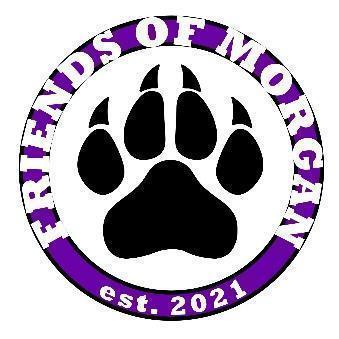 Friends of Morgan 2021-2022                 Open Board Meeting Minutes               January 26, 2022 at 8:00 amMeeting Called to Order at 8:05 am, Held at Morgan Elementary CafeteriaRoll Call: Quorum NOT ReachedIntroduction of Board Members: President – Dawn StephVice President – Lindsey Duke (absent)Vice President of Programs – Courtney AbbottTreasurer – Christy Reed (absent)Secretary – Jenn Bayes (absent)Meeting MinutesDo not have a quorum so cannot vote to approve meeting minutesPresident UpdateMascot naming ContestHouse Color WheelPE Request - Balls and BagsVP UpdateYearbook - uploading imagesSpring EventsValentines Treats for Teachers - February 11Movie Night - March 4Father/Daughter Dance - April 1 (Theme: Dynamic Duos)Mother/Son Baseball Game - TBDVP of Programs UpdateFOM Spirit ShopTreasurer UpdatesBudget - $30,829SponsorshipsCommunity - $9,500Family Paw - $4,200Secretary UpdatesN/ANew BusinessAdjourned at 8:29 am, Motion to close by Courtney Abbott, seconded by Dawn StephFOM PurchasesField trip for each gradeAprons for Art RoomMascotsRain coats and UmbrellasTeacher LuncheonsStaff lunch totes and keychainsPaws for gym floorNames on classroom and office doorsFriday shirts for staffUpcoming DatesFebruary 3 - 100th Day of SchoolFebruary 23 - FOM Open Board MeetingFebruary 7 - 11 School Counselor’s WeekFebruary 11 - Early Release, Treats for TeachersFebruary 14 - Valentine’s Day ExchangeFebruary 18 - Teacher LuncheonFebruary 23 - FOM Open Board MeetingFebruary 25 - 2nd Grade Field Trip to Blessington FarmsMarch 2 - Read Across America/Dr. Seuss DayMarch 4 - Movie Night (Spring Fundraiser)March 7 - 11 School Diagnosticians’ WeekMarch 10 - 3rd Grade Field Trip to Minute MaidMarch 10 - 4th Grade Field Trip to Fort Bend MuseumMarch 11 - Early ReleaseMarch 14 - 18 Spring BreakMarch 23 - FOM Open Board MeetingApril 1 - Father Daughter DanceApril 3 - 9 School Librarians’ WeekApril 15 - No SchoolApril 18 - No SchoolApril 18 - 22 Volunteers in Public Schools WeeksApril 22 - Kinder Field Trip to Downtown AquariumApril 25 - 29 Administrative Professionals’ WeekApril 27 - FOM Open Board MeetingMay 1 - School Principal Appreciation DayMay 2 - 6 Teacher Appreciation WeekMay 4 - Teacher LuncheonMay 9 - 12 School Nurses’ WeekMay 11 Public School Paraprofessional DayMay 25 - FOM Open Board MeetingMay 26 - Last Day of School!